General information List of Acronyms and Abbreviations Project overviewIn this section, please provide a brief overview of the project main activities, including the priority area/s targeted (provide WDPA ID) if applicable.Project achievements and recommendationsIn this section, please provide a brief summary of the main achievements of the project and key recommendations; as well as a high-level summary of the impact of the project.Work accomplished by project activitiesIn this section, please describe the work carried out for each planned activity and associated results, following the structure of your logical framework*. Ensure to submit an updated version of your logical framework (Excel document) with this report and complete the table in Annex 1. Please also highlight any activity that could not be carried out. *Example: Objective 1: […]Activity 1.1: […]Activity 1.2: […]Objective 2: […]Activity 2.1: […]Activity 2.2: […]Stakeholder engagementIn this section, please describe the different stakeholders you have identified, and how they have been engaged throughout the project. ESMS In this section, please confirm that you have completed your ESMS at all stages of the project cycle (i.e. self-assessment, project proposal/grant agreement, monitoring and final reporting). Please state which standards were triggered if any, and how you dealt with these (i.e. access restrictions, indigenous peoples, cultural heritage and biodiversity conservation).Capacity development If applicable, in this section, please describe the capacity development activities undertaken during the project lifetime, and provide some details about the profile of the participants trained.Communication and visibilityIn this section, please list all the communication and visibility activities undertaken during the project lifetime. Please provide a link to all these activities and indicate the publication/posting date (as possible). Please also provide a perspective of the impact achieved through the implementation of the communications and visibility activities. Sustainability and replication potential In this section, please describe the long-term benefits and effects of the project, and evaluate the potential for replicability and transfer of knowledge and experience gained during the project. Lessons learnt In this section, please provide a brief overview of the lessons learnt around the project implementation and on the grant process, including what worked and what did not work as expected.Additional informationIf applicable, in this section, please add any additional information or comments relevant to the project that you judge necessary and that hasn’t been reported in the previous sections.AnnexesAnnex 1: Results against logical frameworkAnnex 2: Copy of deliverables (reports/minutes of meetings).Please organise the information as per the results and activities as indicated in the project’s logframe.Annex 3: Photos of activities with credits and legend/links. Please organise the information as per the results and activities as indicated in the project’s logframe.Annex 4: Copy of supporting communication, visibility and branding activities documents (e.g. copy of press articles/ print screen of social media activities). Please add document-resolution photos, etc. Do not insert original high-quality pictures but keep them in your records for potential other uses.Please organise the information as per the results and activities as indicated in the project’s logframe.Project titleProject numberRegionCountryOrganisation (grantee) nameProject start date and end dateTotal duration (in months)Project awarded budget (in EUR)Project partners (if applicable)Report submission dateProject contact person nameContact person email addressBIOPAMA AC indicatorsTarget valueValue reachedSource of verificationProject indicatorsTarget valueValue reachedSource of verificationDeliverablesDeliverablesDeliverables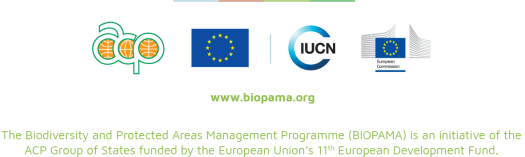 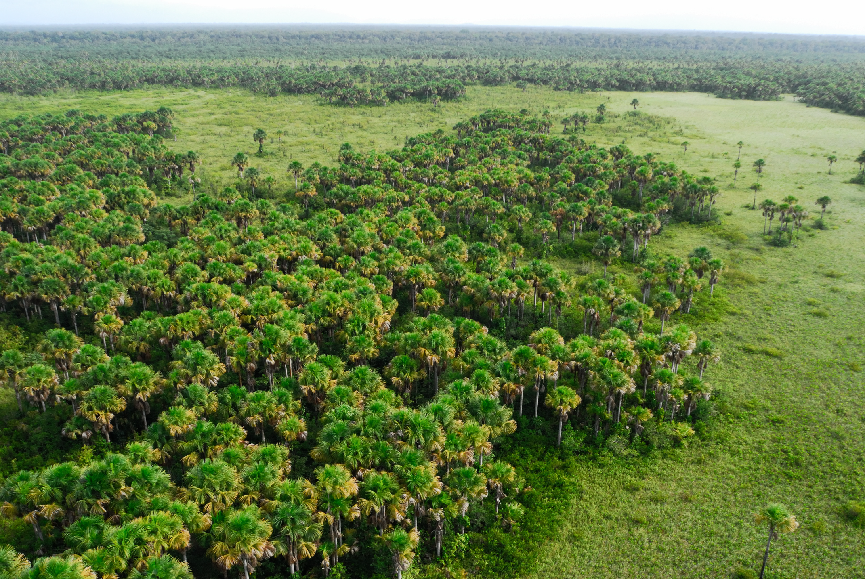 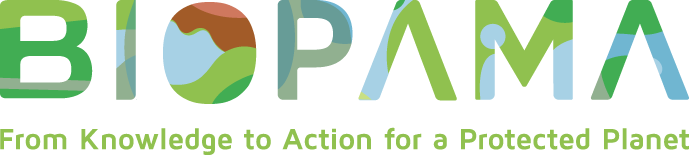 